校党组〔2017〕2号关于转发《湖北省<党员手册>使用和管理办法》的通知各党总支部：    现将《湖北省<党员手册>使用和管理办法》转发给你们，请结合实际认真抓好贯彻落实。中共黄冈师范学院委员会组织部  2017年2月28日        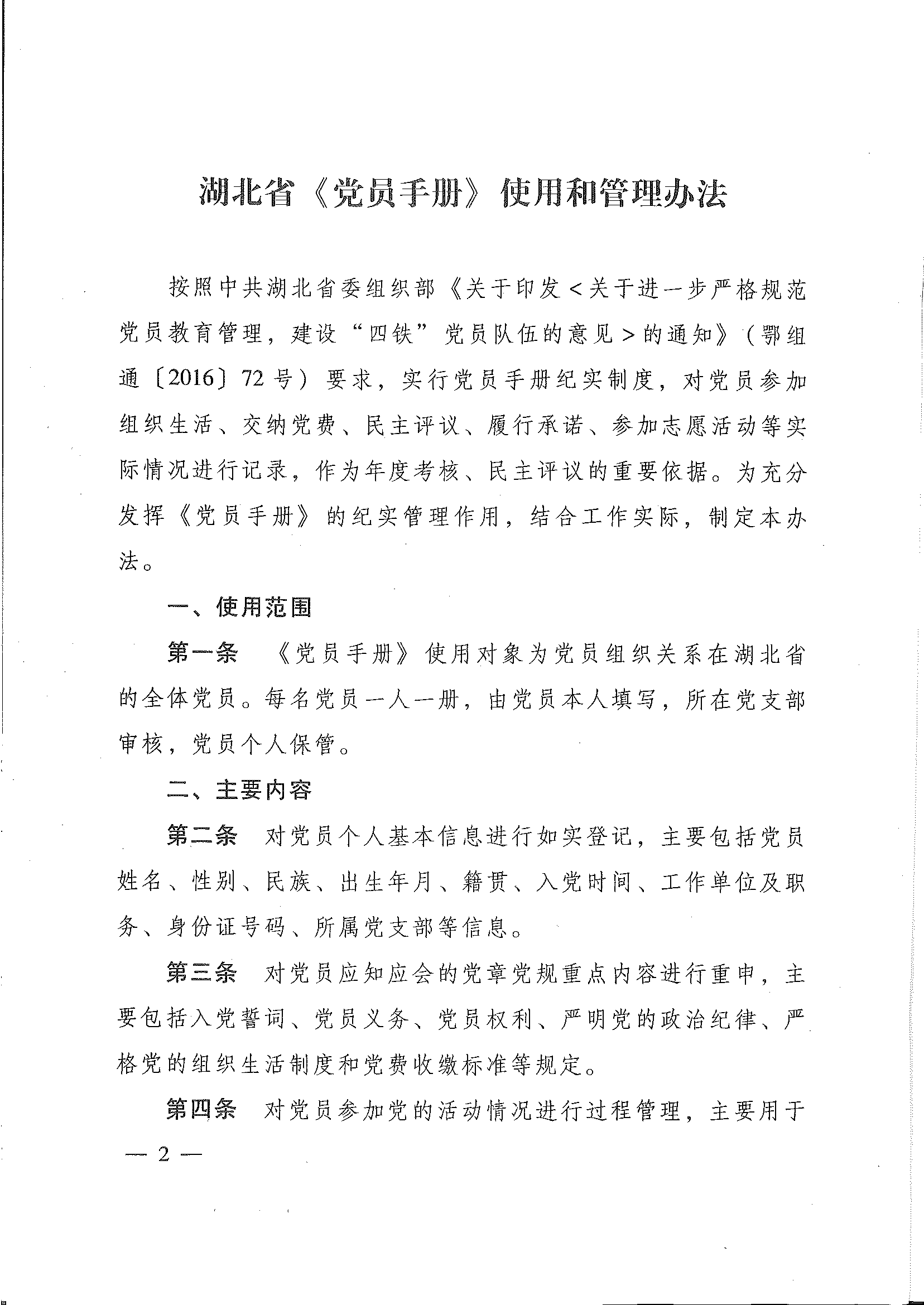 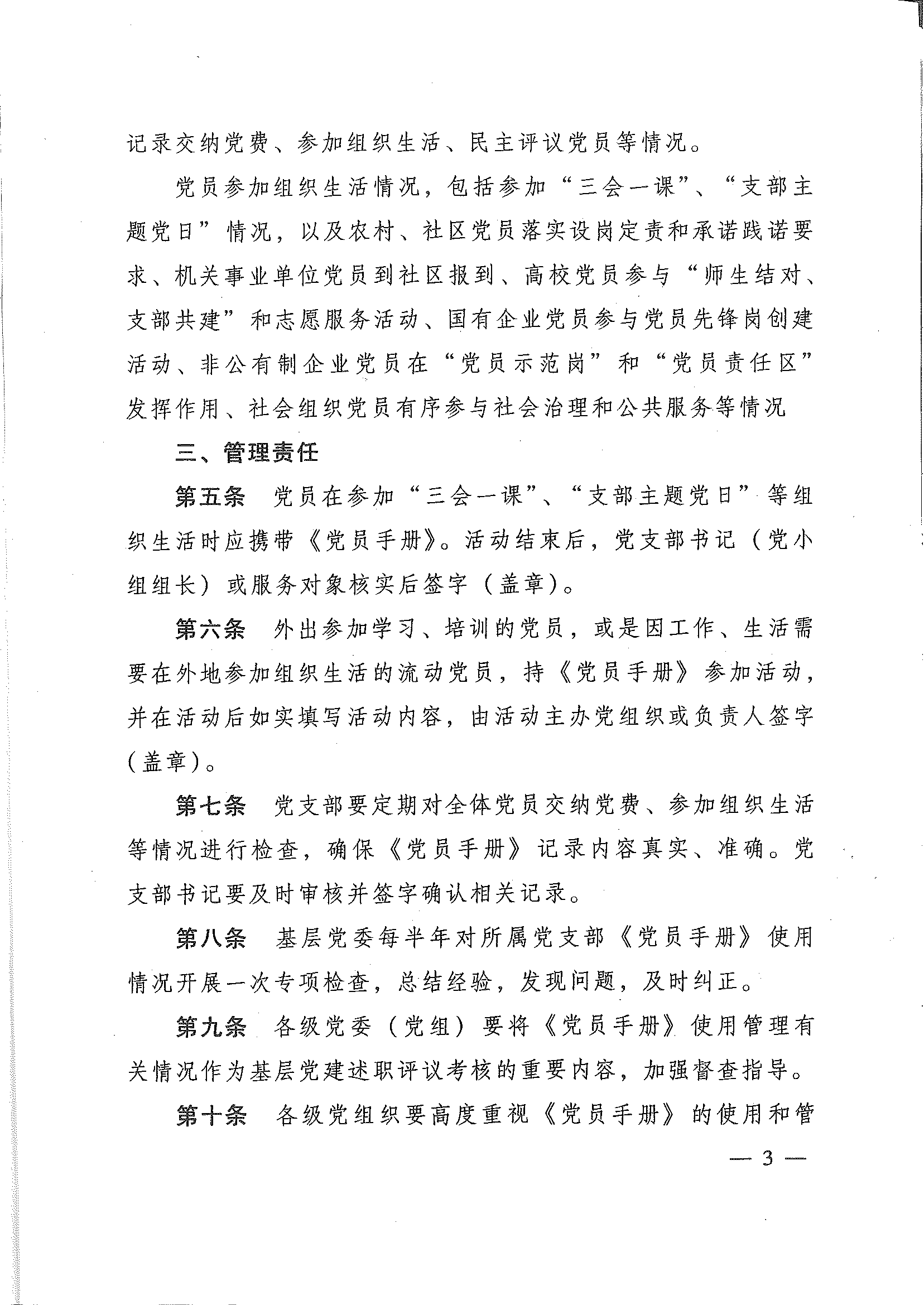 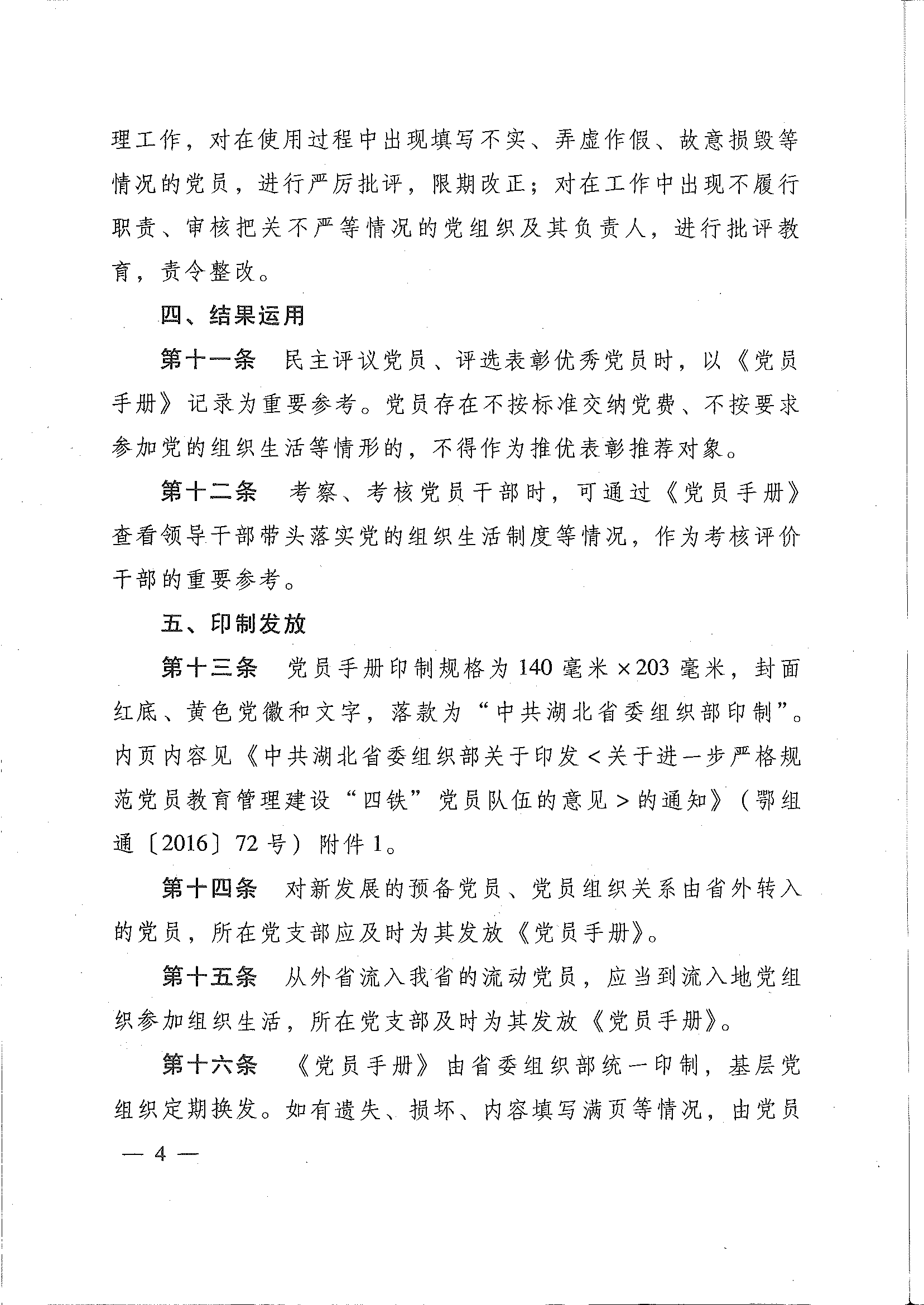 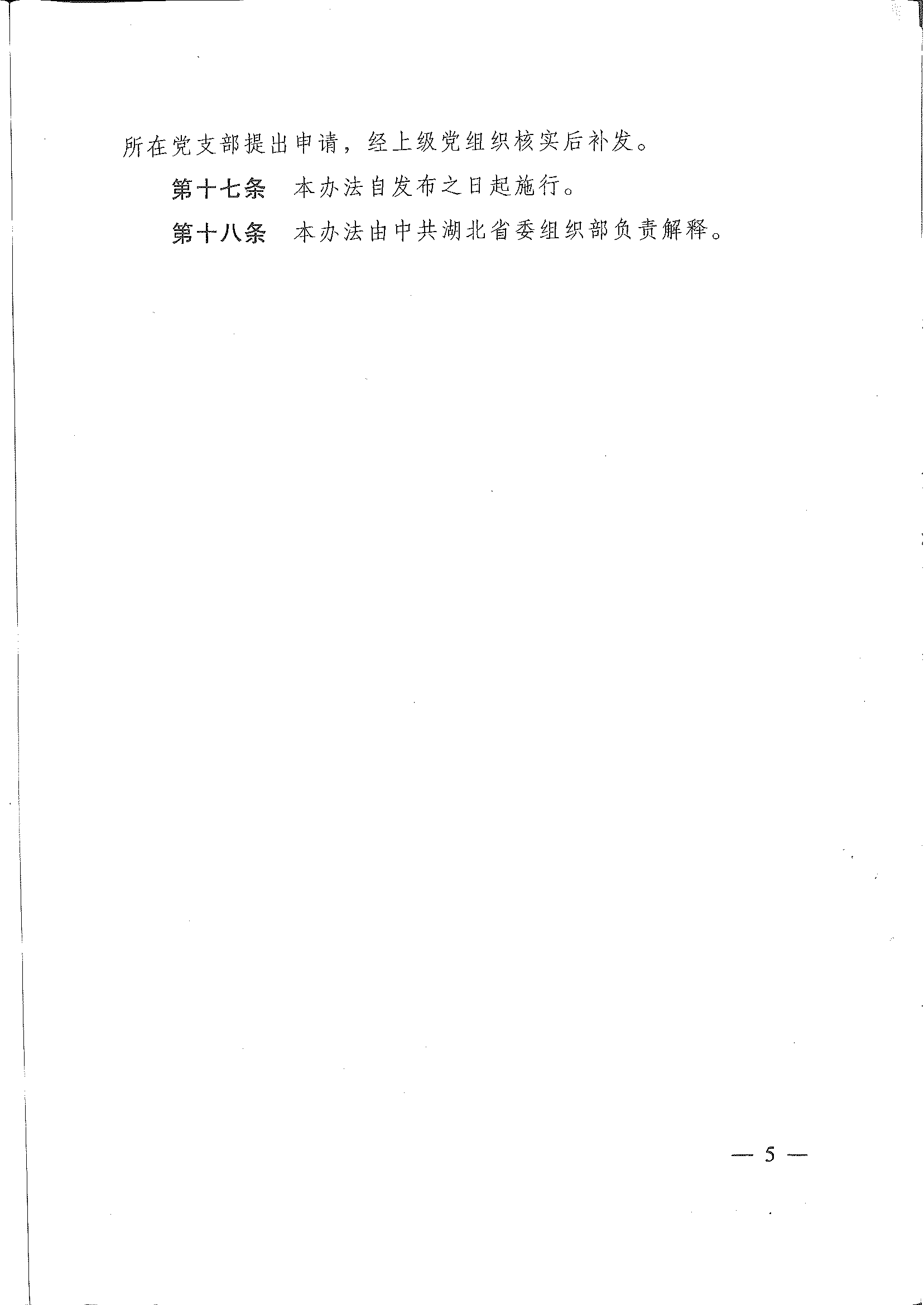 